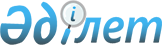 О признании утратившим силу постановления акимата Щербактинского района от 23 февраля 2016 года № 35/2 "Об утверждении Положения о государственном учреждении "Аппарат акима Татьяновского сельского округа Щербактинского района"Постановление акимата Щербактинского района Павлодарской области от 19 сентября 2017 года № 305/7. Зарегистрировано Департаментом юстиции Павлодарской области 3 октября 2017 года № 5632
      В соответствии с пунктом 2 статьи 31 Закона Республики Казахстан от 23 января 2001 года "О местном государственном управлении и самоуправлении в Республике Казахстан", подпунктом 4) пункта 2 статьи 46 Закона Республики Казахстан от 6 апреля 2016 года "О правовых актах", акимат Щербактинского района ПОСТАНОВЛЯЕТ:
      1. Признать утратившим силу постановление акимата Щербактинского района от 23 февраля 2016 года № 35/2 "Об утверждении Положения о государственном учреждении "Аппарат акима Татьяновского сельского округа Щербактинского района" (зарегистрированное в Реестре государственной регистрации нормативных правовых актов за № 4994, опубликованное 25 марта 2016 года в информационно-правовой системе "Әділет", 31 марта 2016 года в районных газетах "Маралды" и "Трибуна" № 13).
      2. Контроль за исполнением настоящего постановления возложить на исполняющего обязанности руководителя аппарата акима района.
      3. Настоящее постановление вводится в действие со дня его первого официального опубликования.
					© 2012. РГП на ПХВ «Институт законодательства и правовой информации Республики Казахстан» Министерства юстиции Республики Казахстан
				
      Аким района

Б. Ибраев
